08.06. – zajęcia logopedyczneTemat: Czarodziejskie słowa.Drogi Rodzicu. Proponuję kolejne ćwiczenia do pracy z dzieckiem. Są one pomocne do prawidłowego wywołania głoski r.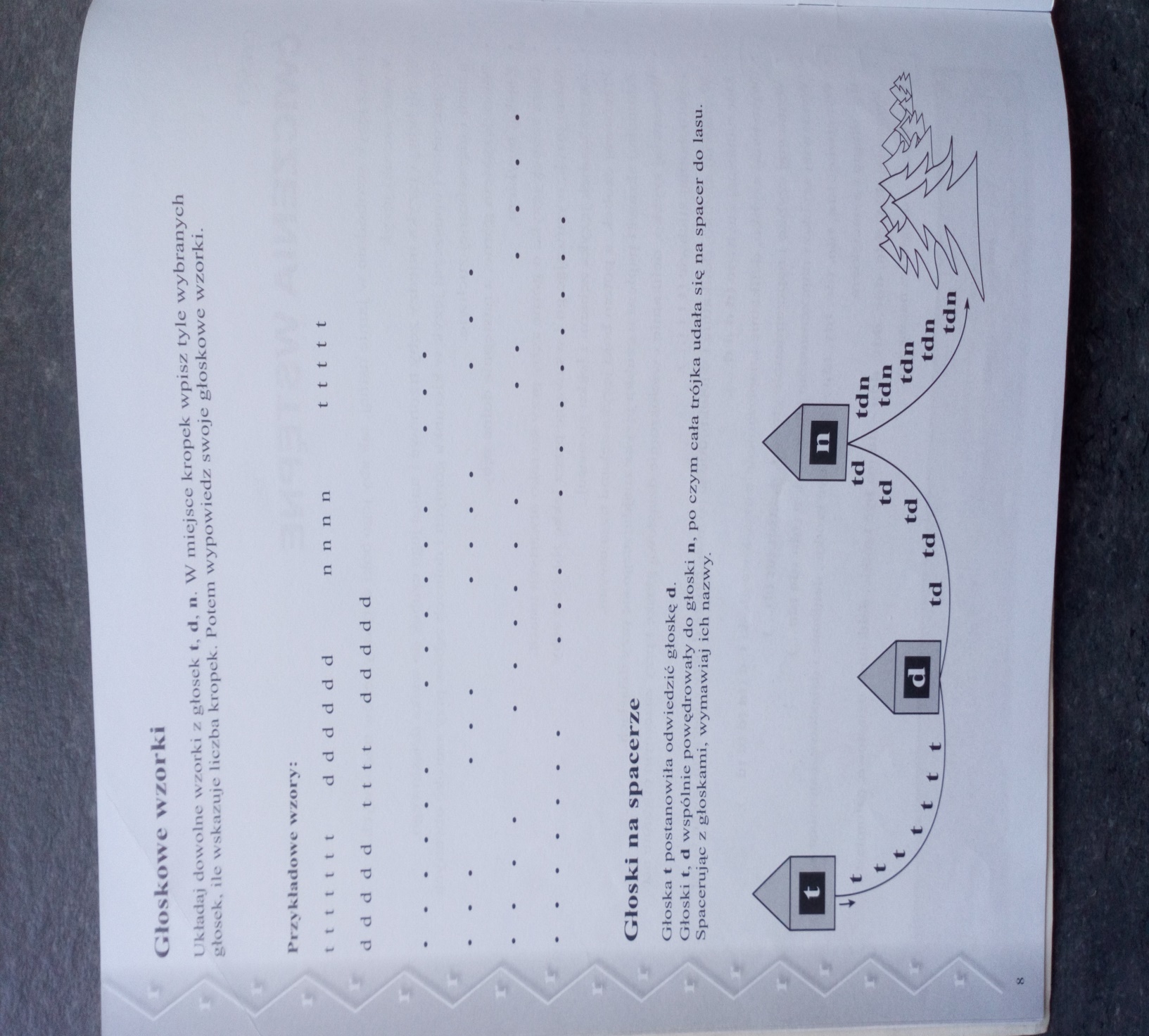 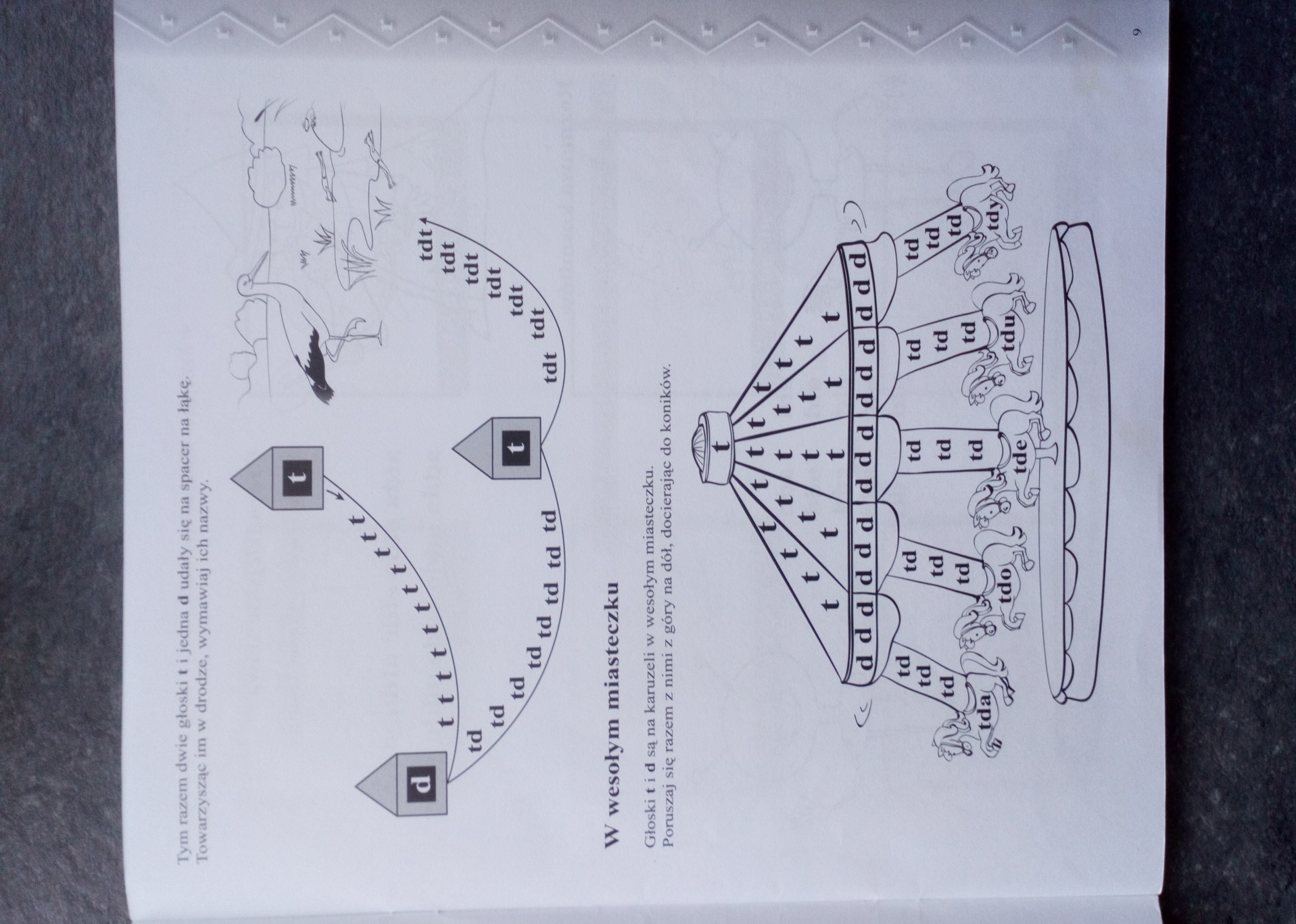 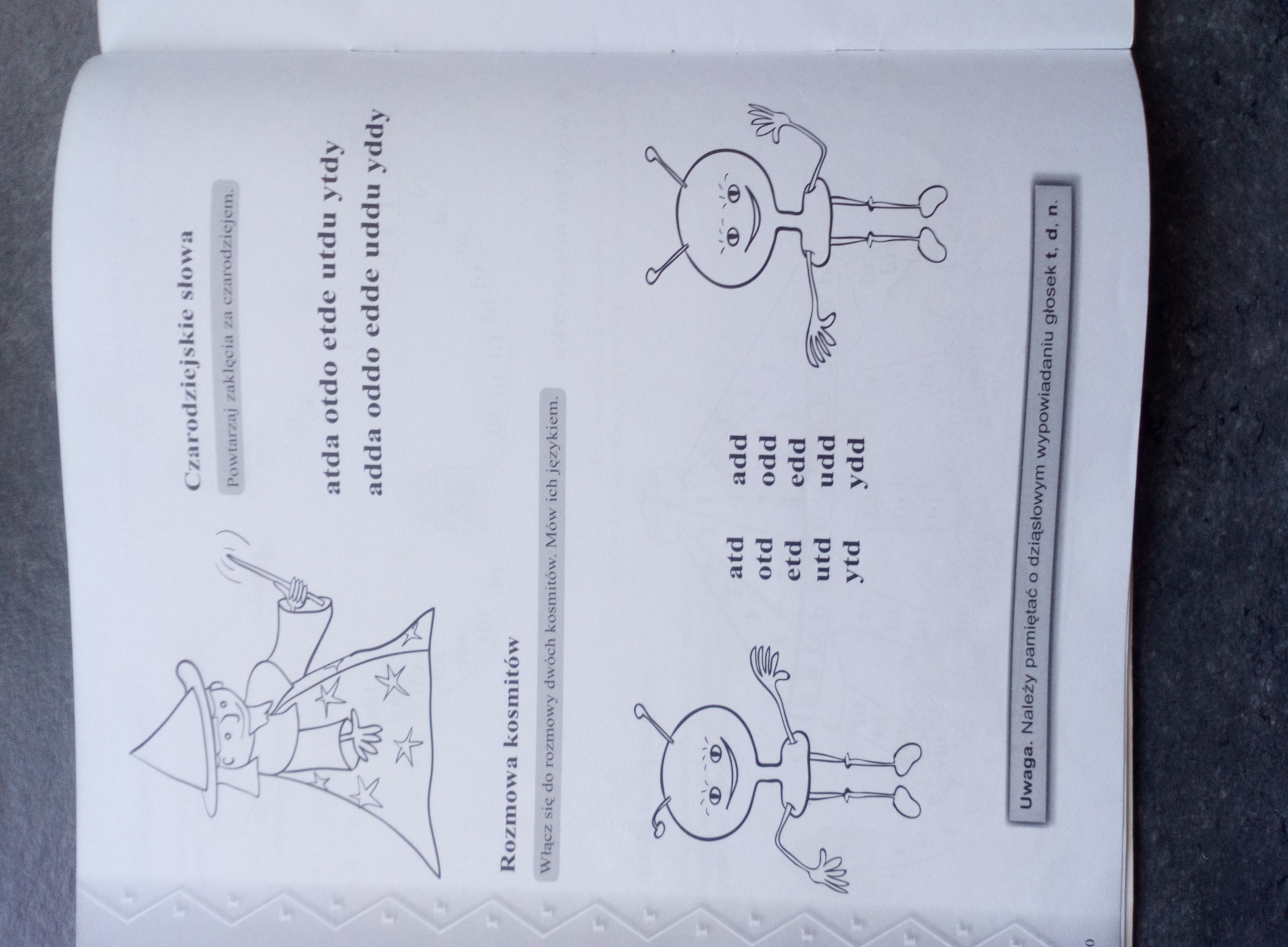 